DERSİN ADI: AŞIRI HASAR GÖRMÜŞ; CERRAHİ VEYA ENDODONTİK TEDAVİ UYGULANMIŞ DİŞLERİN PROTETİK TEDAVİSİDERSİN OKUTULDUĞU SINIF VE DÖNEMİ: 4. Sınıf Bahar DönemiDERSİN ÖĞRENİM HEDEFİ: Yaygın hasar görmüş veya cerrahi, periodontal cerrahi, ortodontik ya da endodontik müdahale görmüş dişlerin sabit protetik uygulamalarda destek olarak kullanılmasını öğretmek.DERSİN ÖĞRENİM ÇIKTISI: Hekim adaylarının cerrahi, ortodontik ya da endodontik tedavi görmüş dişleri sabit protetik uygulamalarda destek olarak doğru bir şekilde kullanmaları.DERSİN GÜNCELLENME TARİHİ: 15.09.2019	DERSİN ANLAŞILMASI İÇİN BİLİNMESİ GEREKEN KONULAR: Kron, Köprü desteği, Ante Kanunu, Diş kesiminin özellikleri, Köprü Biyomekaniği, Ağız HazırlığıDERSİN ÖĞRETİM ÜYESİ: Prof.Dr. Mehmet Ali KılıçarslanDERS	Sabit protetik tedavi uygulamaları sırasında restore edilecek ve/veya destek olarak kullanılacak dişler; zaman zaman gerek mevcut durumlarının başka seçenek bırakmaması (kole bölgesinden kırık bir diş gibi) ve gerekse ağız hazırlığının doğru tamamlanması (klinik kron boyunun arttırılması gibi) için ortodontik, endodontik, periodontal veya cerrahi işlemler görebilirler. Bu gibi dişlerin sabit protetik tedavisi; biyomekanik ve biyolojik özellikler açısından özel değerlendirme gerektirebilir. Sistematik olarak ele alınacak olursa bu dişleri aşağıdaki şekilde gruplandırmamız doğru bir yaklaşım olabilir:Kron Bütünlüğü Bozulmuş DişlerDoğru kor materyalinin seçimi dişteki harabiyetin genişliğine, tüm tedavi planının detayına ve hekimin tercihine dayanır. Bir sabit restorasyon için korun peşinden yapılacak olan diş preparasyonunun ile altyapı materyalinin retansiyon ve rezistans özelliği üzerine etkisi dikkatli bir şekilde değerlendirilmelidir.Bu normale göre çok daha zayıf kalmış dişlerde retansiyon oluştururken daha fazla diş yıkımına sebep olmamak için:Vital dişlerde pulpa ve çevresindeki 1 mm dentin dokusunun korunması gerekir.Hiçbir retantif yapı servikal hattan veya santral oluktan 1.5 mm içeriye derine girmemelidir.Derin kavitelerde uygun kaideler (kalsiyum hidroksit gibi) kullanılmalıdır.Dentin kalınlığı korunmalıdır.Kaide Materyalleri ile Restore Edilmiş DişlerRezin modifiye cam iyonomer simanlar; küçük kaviteleri kapatmak için uygun seçimdir. Kron preparasyonunun en az gecikmeyle yapılmasına olanak sağlayacak şekilde hızlıca sertleşirler. Doğru yerleştirildiklerinde; cam iyonomer dentine bağlanır ancak, bu bağı desteklemek için undercutlar ile geleneksel mekanik tutuculuk da gerekebilir. Dentinden daha radyolusent olan radyolojik görüntüleri; sonraki radyografik görüntülerde tekrarlayan (rekürrent) çürük olarak algılanabileceği için kaide materyali olarak kullanılmamalıdır. Rezin-modifiye cam iyonomerlerdeki florid içeriği, tekrarlayan çürüklerin önlenmesine yardımcı olabilir. Cam iyonomerlerin başlıca dezavantajı ise diğer malzemelerle karşılaştırıldığındaki düşük dayanıklılığıdır ki; bu nedenle geniş lezyonların pek çoğunun restorasyonu için bu materyal amalgam veya kompozit rezine göre daha az tercih edilir.Amalgam veya Kompozit Dolgu ile Restore Edilmiş DişlerKısıtlı kullanımına rağmen amalgam; arka grup dişlerin pek çok kor yapımı için tercih edilen malzeme olarak karşımıza çıkar. Mikrosızıntıya karşı yüksek direnç gösterir ve bu nedenle kron preparasyonunun kor yapı-diş birleşiminin 1 mm'den daha uzağına uzanmadığı durumlarda önerilir.Kompozit rezin; cam iyonomerlerin pek çok avantajına sahiptir. Malzeme; sıkıştırılarak uygulanmayı (kondenzasyon) gerektirmez ve hızla sertleşir. Bağlantı; dentin bonding ajanları veya cam iyonomer kaide materyalinin asitlenmesi yoluyla sağlanır. Genellikle dentinle karşılaştırıldığında minenin bağlantısı daha kolay sağlanır. Ancak rezinin devam eden polimerizasyonu ve yüksek ısısal genleşme katsayısına rağmen kronların mikrosızıntısına sebep olabilir. Ayrıca bir başka endişe de kompozit rezinin nem çekme özelliğidir ve kompozit rezin kor üzerine yapılan kronların aksiyal yüzlerinin kontaminasyonuna yol açabilir. Endodontik Tedavi Görmüş DişlerAmalgam veya Kompozit Dolgu ile Restore Edilmiş DişlerYukarıda anlatılan prensiplerle uygulanır ancak, bu dişlere bir kanal tedavisi de yapılmış olduğu için amalgam kor tutuculuğu i.in kanal ağızlarından ve hatta zaman zaman kanal içerisine amalgamın sıkıştırılmasından da yararlanılır.Dentin Pini, Oluk veya Yuva KullanımıAksiyal duvarların kısa olması durumunda tutuculuk ve direnç; oluklar veya çukurcuklar hazırlanarak da sağlanabilir. Pinlerle karşılaştırıldığında bu yapılar dentinde daha az işlem stresi biriktirecek ve böylece pulpanın açılması veya hasar görmesi riskini azaltacaktır. Yan yüzlere yerleştirilecek retansiyon kutucukları pulpanın hacmi nedeniyle en fazla 1.5 mm derinliğe yerleştirirlebilir.Pin delikleri açılırken; deliklerin sağlam dentin dokusu içerisinde kalması, mine dokusunun altının boşaltılmaması, periodontal membranın perforasyonun önlenmesi ve pulpaya zarar verilmemesi gerekir.Pin deliklerinin vertikal olarak basamaklara veya diş dış kenarı ile pulpa arasındaki mesafenin tam ortasına yerleştirilmesi güvenlidir. Bunlar aynı zamanda dişin köşeleri veya köşe açılarında konumlandırılmalıdır. Pinler etrafında da en az 0.5 mm sağlam dentin dokusu kalmalıdır. Pinlerin sayısının ve derinliğinin artması şüphesiz ki tutuculuğu arttırır ancak, dört pinden fazlası orantısal bir artış sağlamaz. Prefabrike Metal Kanal Çivisi Kullanımı Post yuvasının uygun bir şekilde açılması, prepabrike postun doğru seçilmesi (dar veya kısa olmaması) önemli bir faktördür. Tüm post yapıları kanal içerisine pasif (simante) veya aktif (vidalı) olarak tutturulurlar. Bu bağlantı şekilleri kanal içi stres oluşumunda önemli bir rol oynar. Ayrıca pin ve postların kombine kullanımı da söz konusudur.Fiber Post Kullanımı	Fiber postların en önemli iki özelliği estetik olmaları ve adeziv simanla yapıştırıldıkları için kök iç yüzeyine destek sağlayabilmeleridir.Döküm Post-Kor KullanımıDöküm post-kor uygulamaları; klasik yöntemlerle ağızdan prepare edilmiş kök ve kronun ölçüsünün alınarak kökten de tutuculuk sağlayan bir alt yapının hazırlanmasını esas alır. En önemli fonksiyonları dişe gelen kuvvetleri dişin uzun ekseni boyunca dağıtmak ve kalan diş dokusunu destekleyerek üstüne yapılacak restorasyona tutuculuk sağlamaktır. Post ile en uygun yük dağılımını ve en fazla tutuculuğu sağlamak için postun uzunluğunun en az ya üstüne hazırlanacak kron yüksekliği kadar olması, ya da kökün uzunluğunun 2/3’ünü kaplaması gerekmektedir. Apikal sızıntıyı önlemek için de kök ucunda en az 4 mm kadar gütta perka bırakılmalıdır.Geriye hiç koronal diş dokusu kalmamış olan dişler için restorasyon seçiminde çok dikkatli olunması gerekmektedir. Aksiyal diş yapısının 1 ilâ 2 mm kadarının kron tarafından kuşatılarak doğru bir bilezik (ferrule) etkisinin yapılması ve restorasyonun tek bir giriş yolunun olması için kanal ağzında rehber bir kilit preparasyonun hazırlanması da gerekir.ENDİKASYON CETVELİSabit Protez Altyapı (Kor) Restorasyon Materyallerinin Özellikleri* Yapışma (bonding) 4-metakriloksietil trimellitik anhidrit (4-META) metal adeziv ürünleri kullanılarak sağlanabilir.+ Rezin-modifiye ürünler neme karşı daha az duyarlıdır.Periodontal Cerrahi Görmüş DişlerTutuculuk sağlanması için kron bitim hattının dişetinin altına gömülmesi; biyolojik genişlik ihlaliyle sonuçlanacağı için kron uyumunun bozuk olmasıyla sonuçlanacaktır. Cerrahi olarak kron boyunu uzatma; klinik kron boyunun, restorasyonun normal yumuşak doku bağlantılarına zarar vermeden yeterli tutuculuğunun sağlanamayacağı kadar çok kısa olması durumunda endikedir. Kron boyunun uzatılması; çok sayıdaki kısa dişin görüntüsünü düzeltir. Bazı hastalarda geniş subgingival çürükler ve kırıklar veya endodontik tedavi kaynaklı kök perforasyonları nedeniyle açıkça kurtarılması mümkün görünmeyen dişler, kron boyu uzatma işleminden sonra başarılı bir şekilde restore edilebilirler. Ancak cerrahi olarak kron boyu uzatma işlemi, kron-kök oranını arttırır ve komşu dişten dişeti ve kemik kaybına yol açar.Protezin biyolojik genişlik üzerine taşmasını önlemek için sıkça kemiğin yeniden şekillendirilmesi gerekirken, bazen sadece gingivektomi yaparak veya dişetini bir elektro cerrahi ile kaldırarak da etkin bir şekilde kron boyunu arttırmak mümkündür. Bu gibi durumlarda aşağıdaki parametrelerin de göz önünde bulundurulması gerekir:Estetik. Kemik içerisindeki kök uzunluğu. Komşu dişe etki. Arka grup dişlerde furkasyon bölgesinin açığa çıkması. Mobilite. Defektin boyutu. Cerrahi İşlem Görmüş DişlerPeriodontal olarak veya cerrahi işlemler sonrasında yeterli desteği olmayan dişlerde kanin koruyuculu oklüzyon tercih edilmeli, dikey overlap azaltılmalı ve düzleştirilmiş arka tüberküller tercih edilmelidir.Köklerin Ayrılması Özellikle alt molar dişlerde bazen periodontal bifürkasyon problemlerinin ortadan kaldırılması için kökler ayırılarak periodontal sağlık tekrar kazanılır. Bu işlem sadece iyi kemik desteğine sahip ve birbirinden belirgin şekilde ayrık dişler için uygulanır. Bunun üzerine yapılacak restorasyonlarda bu iki kök arasında temizlenebilirliğin tam olarak sağlanması gerekir. Bu amaçla bir kökten diğerine içbükey bağlantıyla uzanan bir interradiküler splint hazırlanmış olur.Köklerden Birinin Çıkartılması Kök rezeksiyon kalıntıları, plak birikimleri için tuzak alanlar oluşturacaklardır. Rezeksiyon vakalarında dişten bir kök çıkartıldığı için diş şeklindeki değişikliğe bağlı olarak hem diş preparasyonunun şekli, hem de üzerine yapılacak restorasyon konturları farklılık arz edecektir. Örneğin bir molar dişin palatinal kökü çıkartıldığında normal büyüklükte bir palatinal tüberküllü restorasyon bitirilirse; bu dişte çok büyük devrilme kuvvetleri oluşacaktır. Bu nedenle bu tip durumlarda palatinal tüberkül de küçültülür. Bir alt molar dişin mesial kökü çıkartıldığında ise distal kök sadece bir köprü desteği olarak görev yapmalıdır. Üst Distobukkal Kök Çıkartıldığında: Üst çenede en çok rezeke edilen köktür. Rezeksiyon bölgesinin daha kolay temiz tutulması için distobukkal embrajür normalden büyük tutulmalıdır. Mesiobukkal tüberkülden dolayı görünmeyeceği için disto bukkal tüberkül daha küçük hazırlanabilir. Proksimal kontakların normal bukkolingual boyutta hazırlanmasında da bir sorun yaşanmaz. Kontakt alanlarının apikalinde, distobukkal tüberkül konturlarının belirgin içbükeylikte hazırlanması; bu bölgede kron konturu ile kök hizasının aynı olmasını ve böylelikle dişeti baskısının önlenmesini sağlar.Üst Mesiobukkal Kök Çıkartıldığında: Distobukkal köke oranla daha fazla destek diş yüzeyi kaybedilmiş olur. Mesialde yer aldığı için estetik sorunlar görülebilir. Kronun mesial taraftaki proksimal temas alanında gingivofasiyal bir içbükeylik olur.Üst Palatinal Kök Çıkartıldığında: Diş preparasyonu daha dar bir bukkolingual genişliğe sahip olur. Preparasyon ve sonucundaki restorasyon genelde bukkal tarafta bifürkasyondan yükselen belirgin bir içbükey olukla sonuçlanacaktır. Palatinal tüberkülün tercihen hazırlanmaması istenir. Burada bir palatinal tüberkül oluşturulması olumsuz yük dağılımı kadar, hijyen açısından da sıkıntılı alanlar oluşturacaktır.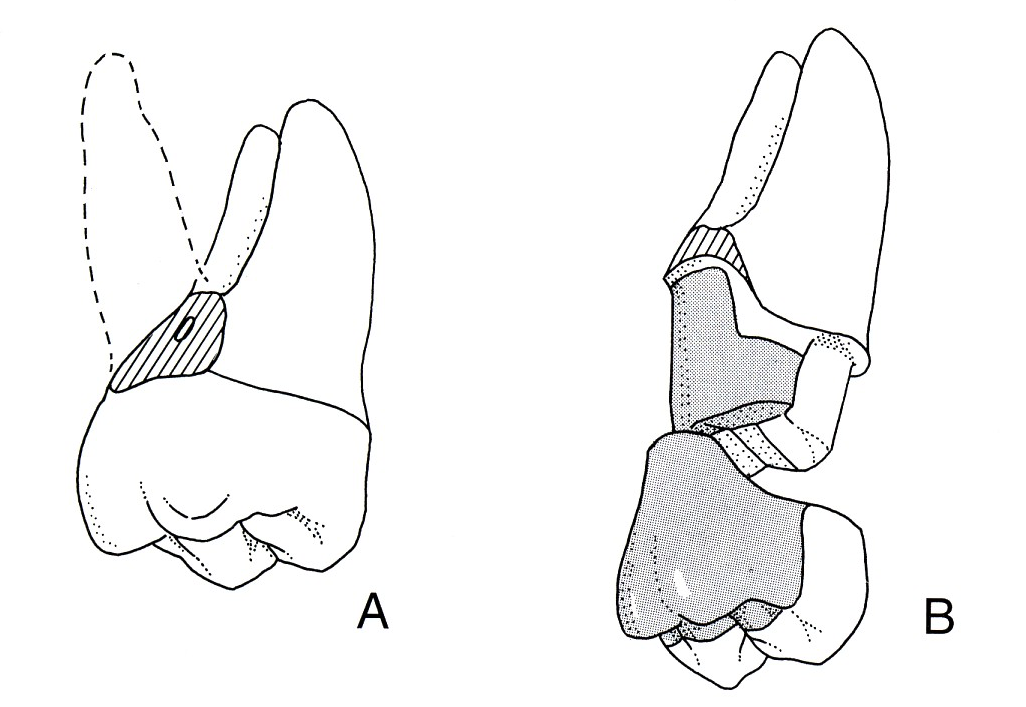 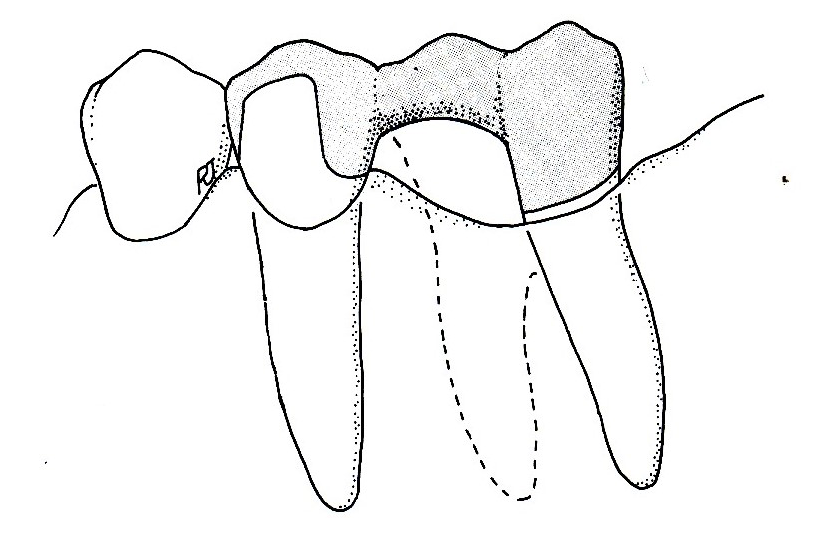 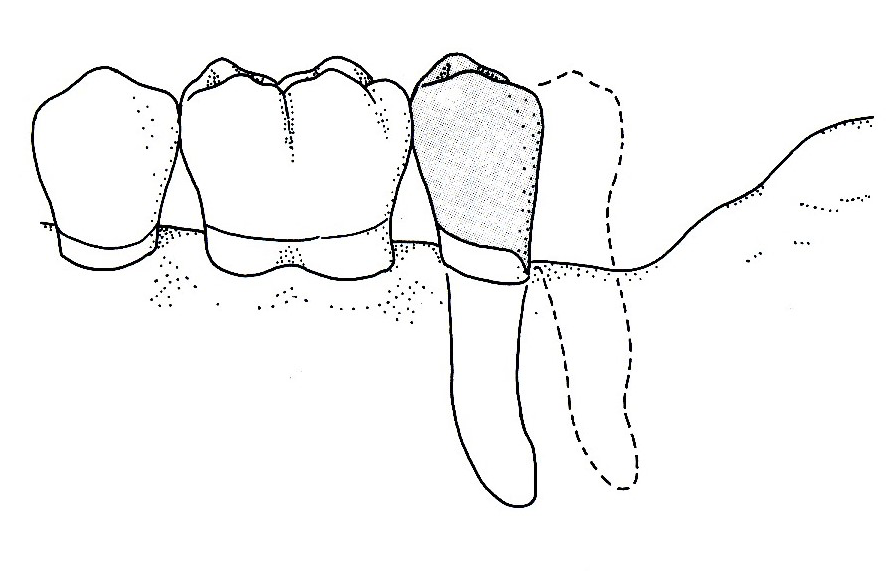 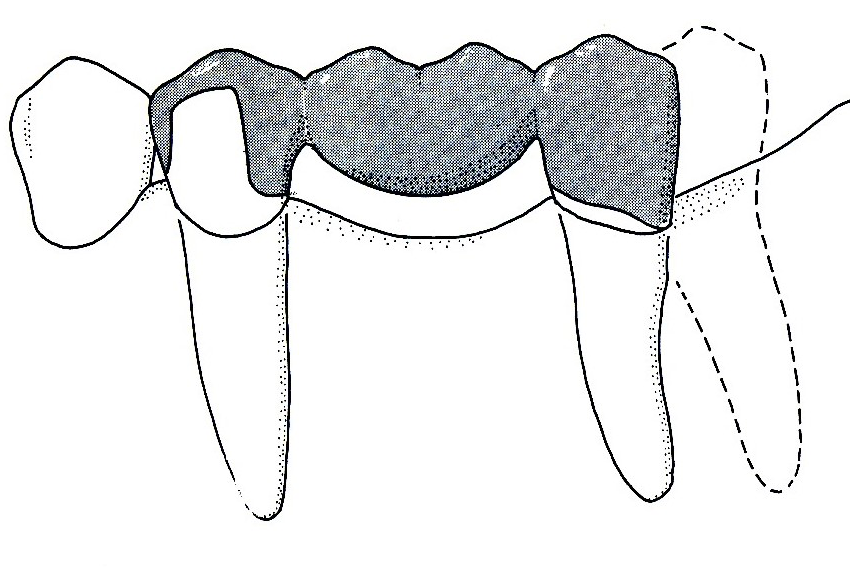 Üst Bukkal Köklerin Tümü Çıkartıldığında: Büyük estetik sorunlar yaratabilir. Kalan palatinal kök üzerinde kökün şekline bağlı olarak oval veya dairesel bir restorasyon tamamlanabilir. Bitmiş kron; alt dişlerle oklüzal kuvvetlerin bukkal tarafa yönlenmeyeceği şekilde kapanışa gelmelidir ki bu durum da çapraz kapanış ilişkisi sergileyecektir.Alt Mesial Kök Çıkartıldığında: Tek başına distal kök üzerine bir kron restorasyonu biyomekanik açıdan uygun değildir. Bu nedenle mesial kökün boşluğunu dolduracak şekilde ön dişten de destek alan bir köprü protezi yapılır.Alt Distal Kök Çıkartıldığında: Özellikle rezeke edilen diş arktaki son dişse ve üsteki karşılığı çok distale uzanmıyorsa distal kökün çıkartılarak mesial kökün ağızda tutulması tercih edilebilen bir durumdur. Kök Ucunun Çıkartılması (Apikal Rezeksiyon)Rezeksiyon sonrasında dişler; restore edilebileceği gibi köprü desteği veya splint dayanağı olarak da kullanılabilirler. Bu dişlere yük geldiğinde periodontal desteklerinin çok azalmış olması kaynaklı sorun yaşanabileceği unutulmamalıdır. Bunlarda bir kök içi tutuculuk gerekirse; prefabrik post kullanımı tercih edilmelidir. Bu dişlerin kron bitim hattı; kapatılmış olan pulpa odasının daha apikalinde sonlanmalıdır. Kök ucu rezeksiyonu (radektomi) yapılmış dişlerdeki en önemli protetik sorun kökün kısalması sonucunda kron-kök oranının biyomekanik dezavantaj oluşturacak şekilde uzamasıdır. (Bkn.Sabit Protez Biyomekaniği Dersi)KAYNAKLAR:Rosenstiel SF, Land MF, Fujimoto J. Contemporary Fixed Prosthodontics. China: Mosby Elsevier; 2006.Sevük LG, Sevük SÇ. Diş Kesimi ve Kavite Hazırlama Yöntemleri. Atlas. İstanbul: Quintessence Yayıncılık Ltd. Şti.; 2011.Shillingburg HT, Hobo S, Whitsett LD, Jacobi R, Brackett SE. (Çeviri Editörü: Ünsal MK, Üşümez A.) Sabit Protezin Temelleri. 3. Baskı. İstanbul: Quintessence Yayıncılık Ltd. Şti; 2010.Stefanac SJ, Nesbit SP. Treatment planning in dentistry. 2nd Ed. St. Louis: Mosby Elsevier; 2007.The Academy of Prosthodontics. The glossary of Prosthodontic Terms. The Journal of Prosthetic Dentistry 2005; 94 (1): 10-92. Direkt Restorasyon Yapılacaksa;Dişin en az 1 mm kalınlığında dört duvarı kalmış olmalıdır.Adeziv Restorasyon Destekli Kor Kullanılacaksa;Dişin en az 1 mm kalınlığında üç duvarı kalmış olmalıdır.Post-Kor Yapılacaksa; Dişin 1 mm’den daha az kalınlıkta tek duvarının kalması veya hiç duvarının kalmaması durumunda.MalzemeAvantajDezavantajÖnerilen KullanımÖnlemlerAmalgamİyi bir dirençOrtalama restorasyonPreparasyonun gecikmesiKondenzasyonKorozyonYapıştırılamaması*Pek çok kor yapımındaKaviteden matriks olarak destek almakCam iyonomerHızlı sertleşmeAdezyonFlorid salımıDüşük dirençNeme duyarlılık+Daha küçük lezyonlardaNemi kontrol etmekKompozit rezinHızlı sertleşmeKullanım kolaylığıYapışma (bonding)Isısal genleşmePolimerizasyon büzülmesiGecikmiş genleşmeDaha küçük lezyonlardaÖn dişlerdeNemi kontrol etmekDöküm altın En üst seviyede dirençİndirekt uygulamaUygulamanın tek seans olmamasıGeçici restorasyon gerekmesiGeniş lezyonlardaPin yuvası girişlerini paralel tutmak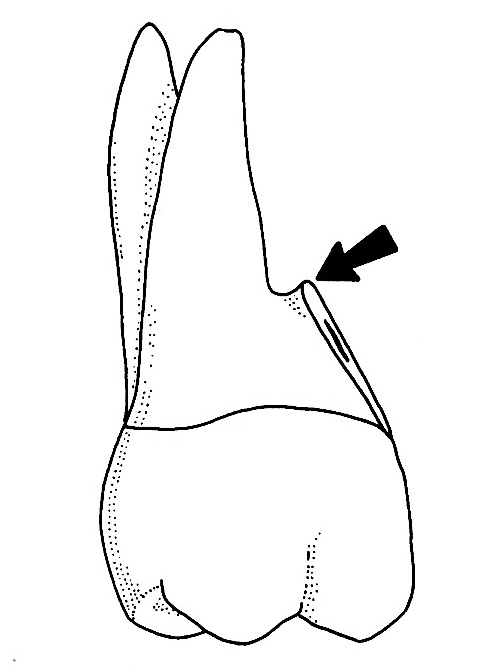 Çok köklü dişlerde patolojisi olan kökün kesilerek çıkartılması sonrasında üzerindeki kronun restoratif ve protetik amaçlarla kullanılmasını sağlayan bir yöntemdir. Protetik açıdan en önemli kısmı öncelikle kök yüzey alanı değişeceği için özellikle köprü biyomekaniğinin Ante Kanunu da göz önünde bulundurulacak olursa olumsuz yönde değişmesi, diğeri ise üzerine yapılacak preparasyonun ve restorasyonun periodontal sağlığı nasıl etkileyeceğidir.